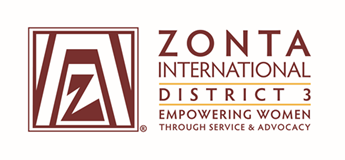 Amelia Earhart Committee Report Form2017-2018Club Name:  ____________________________________________________________Individual Completing Report:  ____________________________________________  Preparer’s e-mail address:  ________________________________________________Preparer’s telephone number:  _____________________________________________District 3 Club Achievement Form 2017-2018Amelia Earhart CommitteeInstructionsFollowing the guidelines below, send your completed report form by mail or email, postmarked no later than 30 June 2018, to:D3 Amelia Earhart Chair, Sharon Jones, shay379j@optimum.net, 40 Howard Court,	Newark, NJ 07103Governor Donna Clark, donna.clark1@verizon.net, 3335 Elsa Avenue, Waldorf, 	MD 20603Area Director for your Club:A1 – Suzanne Scalcione, scal346@aol.com, 346 Littleworth Lane,	Sea Cliff, NY  11579A2 – Pamela Morgan, pemorgan@aol.com, 231 West 6th Avenue	Roselle, NJ  07203A3 – Jan Bryant, bryantj2104@verizon.net, 2104 Commodore Court, Odenton, 	MD  21113A4 – Carol Beechler, candlecrew04@yahoo.com, 10301 Amberleigh Court,	Manassas, VA  20110Report GuidelinesComplete a report on your club’s Amelia Earhart activities from June 2017 to May 2018.    You may attach copies of publicity and information on speaker(s), if applicable.Include the following information in your report:Your club’s Amelia Earhart event/program.: when and where was the event/program?  What did the event/program entail?  Was it successful?  Did you use this event to encourage membership in Zonta? If so, how?What type of publicity did your club generate about the event/program?Has your club disseminated information about the ZI Amelia Earhart fellowships?  If so, where and how?Did your club utilize the Amelia Earhart information  available on the ZI website(www.zonta.org)?  If so, how?What amount of club contributions to the ZI Foundation for the Amelia Earhart Fund were realized from the event(s)Committee ObjectivesTo promote programs on and about Amelia Earhart, her contributions to aviation education and to the improvement of the status of women leading to increased interest in the Amelia Earhart Fellowship fund, and contributions to it.Cooperate with other clubs on Amelia Earhart programs, Amelia Earhart Day (January 11) and Amelia Earhart Month (January).Promote interest in the Amelia Earhart Fellowship Awards by publicizing the Fellowship in order to attract potential applicants and to inform the community of Zonta’s contribution to the advancement of science and engineering, and women’s participation in scientific and technological development.